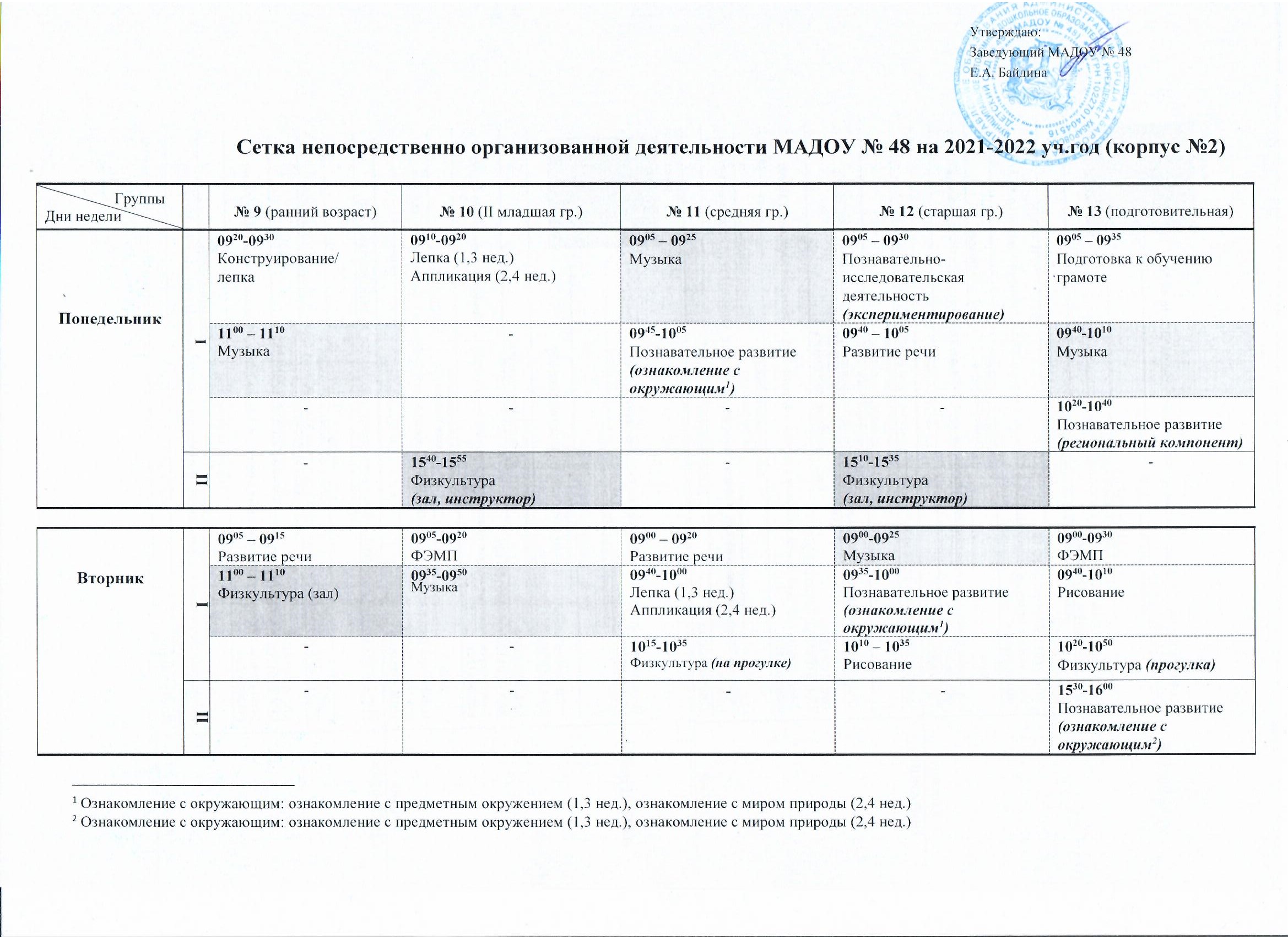 СредаI0905 – 0915Познавательное развитие (ознакомление с окружающим1) 0910 – 0925Физкультура (зал, инструктор)0900 – 0920ФЭМП0910 – 0935ФЭМП0900 – 0930Подготовка к обучению грамотеСредаI0920-0930Рисование0935 – 0950Познавательное развитие (региональный компонент) 0930-0950Физкультура (зал, инструктор)0955-1020Физкультура (зал, инструктор)0940 – 1010Познавательно-исследовательская д-ть (экспериментирование)СредаI----1025-1055Физкультура (зал, инструктор)ЧетвергI0905 – 0915ФЭМП0905 – 0920Музыка0900 – 0920Развитие речи0905-0930Подготовка к обучению грамоте0900-0930ФЭМПЧетвергI1100 – 1110Физкультура (зал)0930 – 0945Познавательное развитие (ознакомление с окружающим1 )0930-0950Рисование0935-1000Музыка0940-1010Развитие речиЧетвергI-1010 – 1025Физкультура (зал, воспитатель)-1010 – 1035Лепка (1,3 нед.)Аппликация (2,4 нед.)1025-1055РисованиеЧетвергII--1540-1600Физкультура (зал, инструктор)1540-1600Физкультура (прогулка)1510-1540Физкультура (зал, инструктор)ПятницаI0905 – 0915Развитие речи0930 – 0945Развитие речи0900-0920Познавательное развитие (региональный компонент)0900-0925Познавательное развитие (региональный компонент)0900-0930МузыкаПятницаI1100-1110Музыка0925-0940Рисование0940-1000Музыка1000 – 1025Рисование0940 – 1010Развитие речиПятницаI---1030-1055Развитие речи1020-1050Лепка (1,3 нед.)Аппликация (2,4 нед.)